2020年度个人所得税综合所得年度汇算操作流程下载最新版本的“个人所得税”APP。最新版本为：1.5.9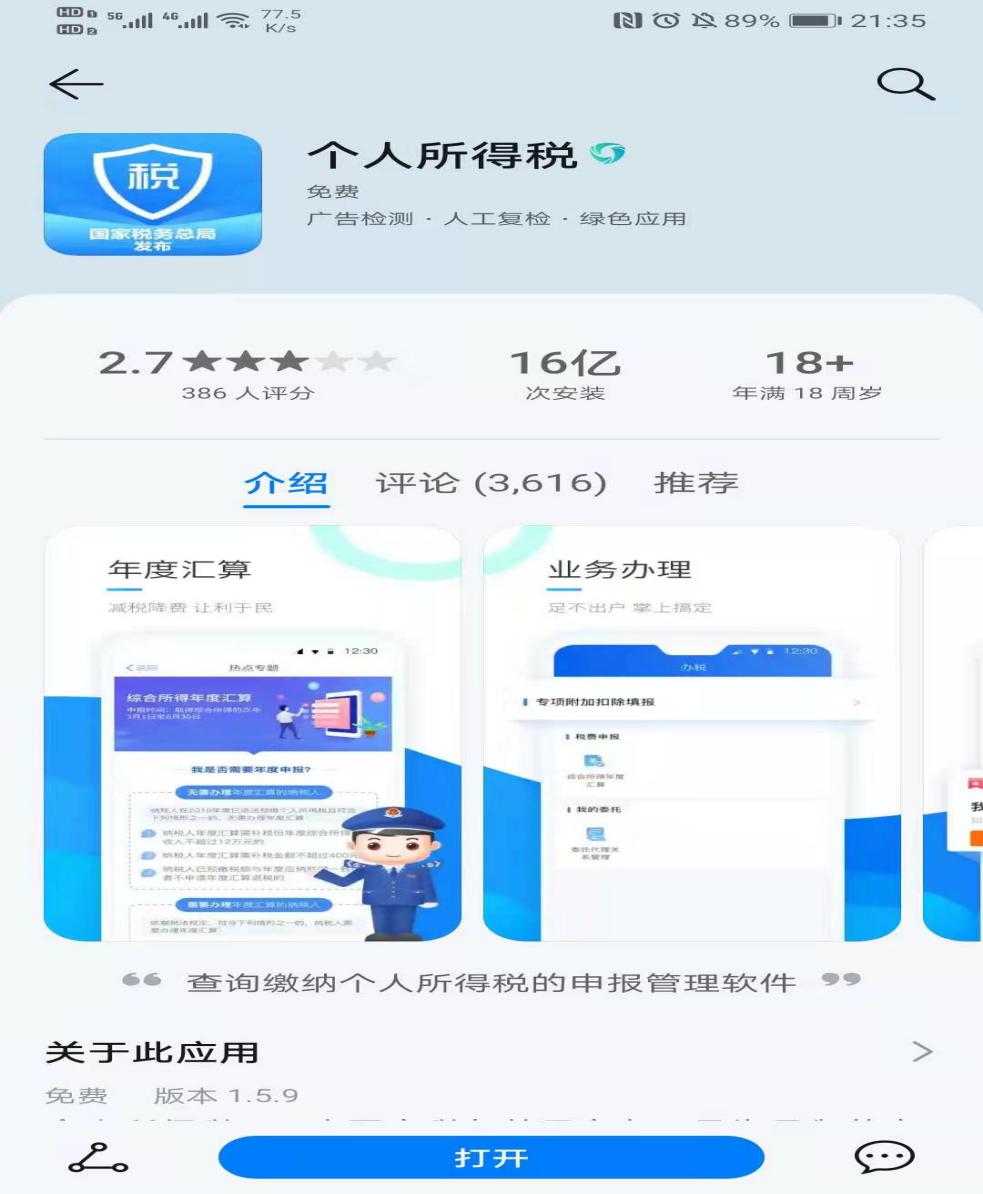 一、操作指引1.个人所得税手机APP实名注册1.1打开个人所得税APP系统，点击【注册】；1.2选择【人脸识别认证注册】方式；1.3阅读并同意用户注册协议；1.4如实填写身份相关信息，包括：证件类型、证件号码、姓名，点击【开始人脸识别】。若姓名中存在生僻字，可点击【录入生僻字】通过笔画输入法录入；生僻字录入操作：选择生僻字偏旁部首，根据生僻字笔画数选择左侧笔画数选框，查找 对应生僻字后点击【确定】；1.5垂直握紧手机进行拍摄，系统调用公安接口进行比对验证，验证通过后会跳转到登录 设置页面；1.6设置登录名、密码、手机号（需短信校验）完成注册；系统对登录名和密码有规则校验，设置完成后即可通过手机号码/证件号码/登录名登录；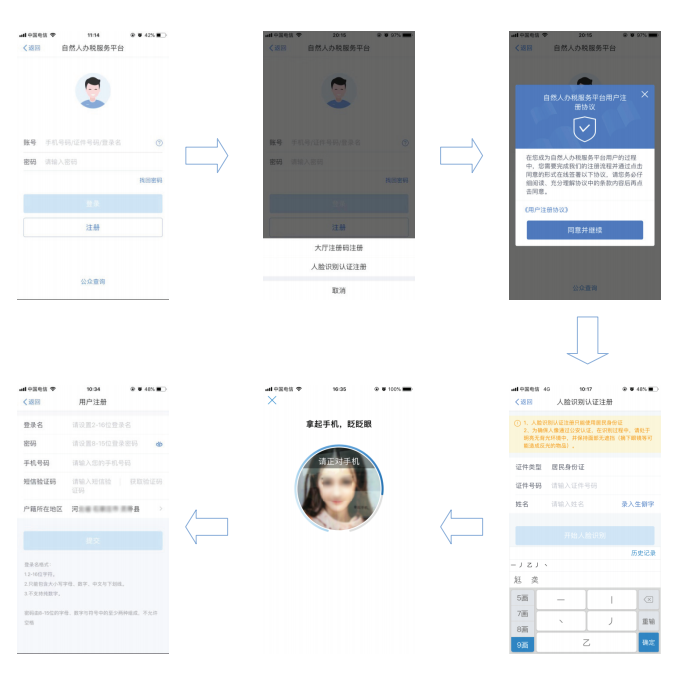 注意事项：1.登录名长度是2-16位字符，可由大小写字母、数字、中文与下划线组成，不支持纯数字，字母需区分大小写。密码由8-15位的字母大小写、数字、特殊字符其中三种或以上组成，不允许空格。2.银行卡绑定2.1点击【个人中心】-【银行卡】；2.2点击右上角【添加】；据实填写银行卡号，系统会自动带出所属银行，选择开户银行所在省份，录入银行预留 手机号码，点击【下一步】后，系统会发送验证码到银行卡预留手机号码上，填写短信验证 码，点击【完成】，即可完成银行卡添加。注：若填写的手机号码不是银行卡预留手机号码，则无法获取到短信验证码。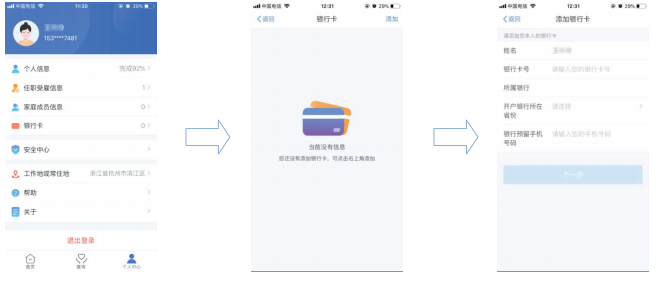 3.进入申报界面，选择【使用已申报数据填写】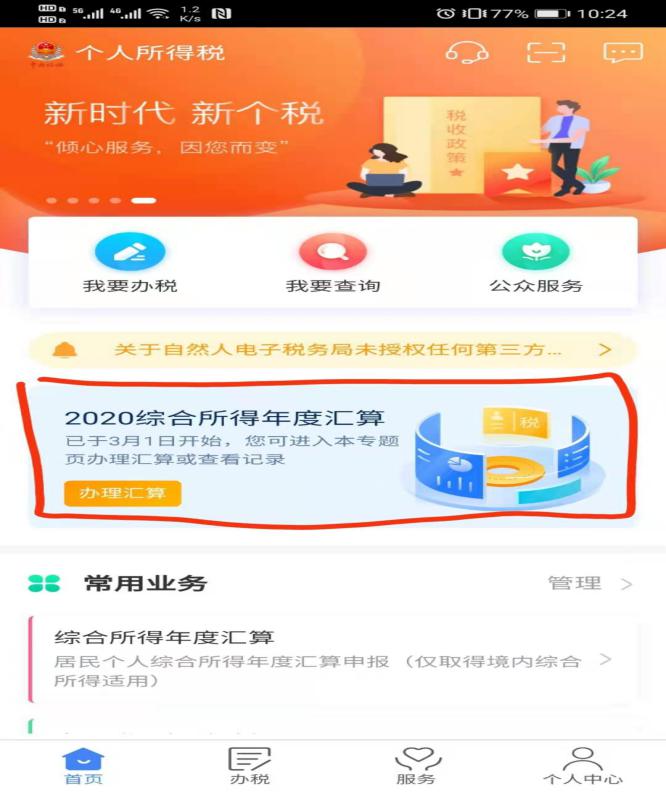 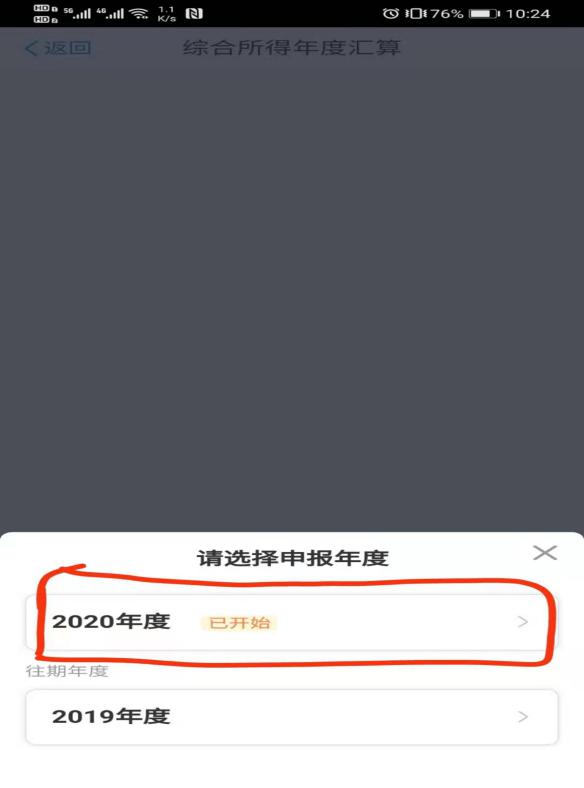 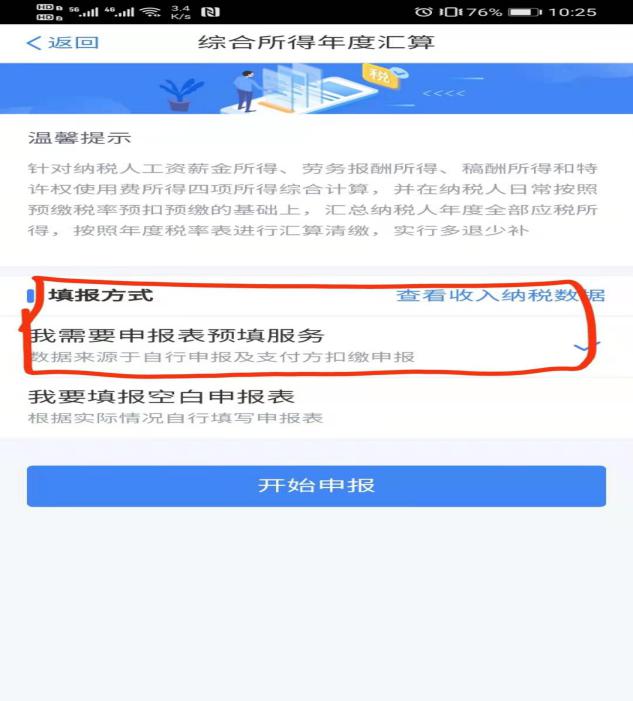 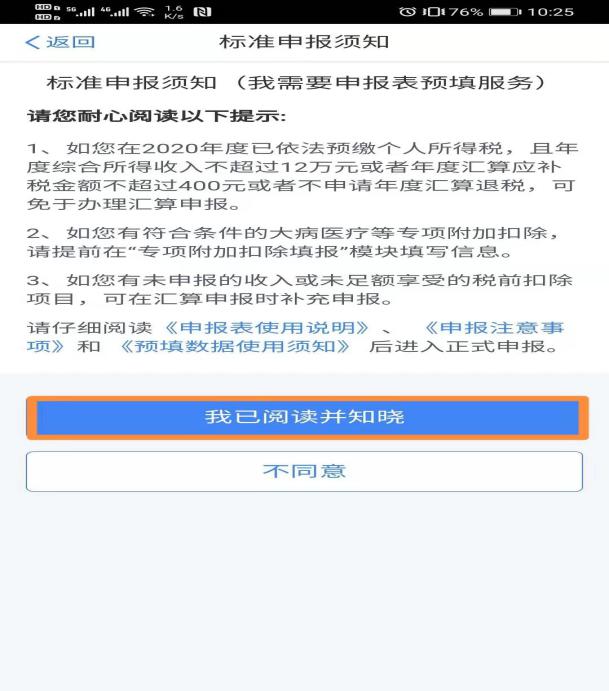 4.确认基本信息基本信息页面支持修改“电子邮箱、联系地址”信息， 选择本次申报的汇缴地，如下图所示：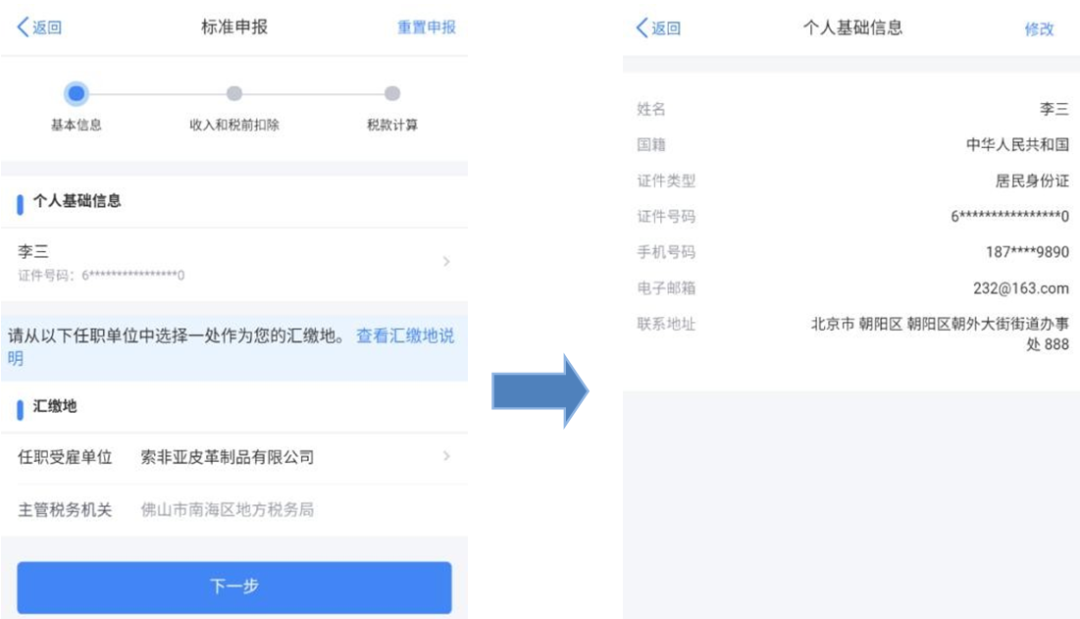 5.生成和确认申报表信息系统将自动归集您在纳税年度的收入纳税数据[工资薪金、劳务报酬（保险营销员、证券经纪人）、特许权使用费所得]，并直接预填至相应申报栏次。您可点击对应项目，进入详情界面核对：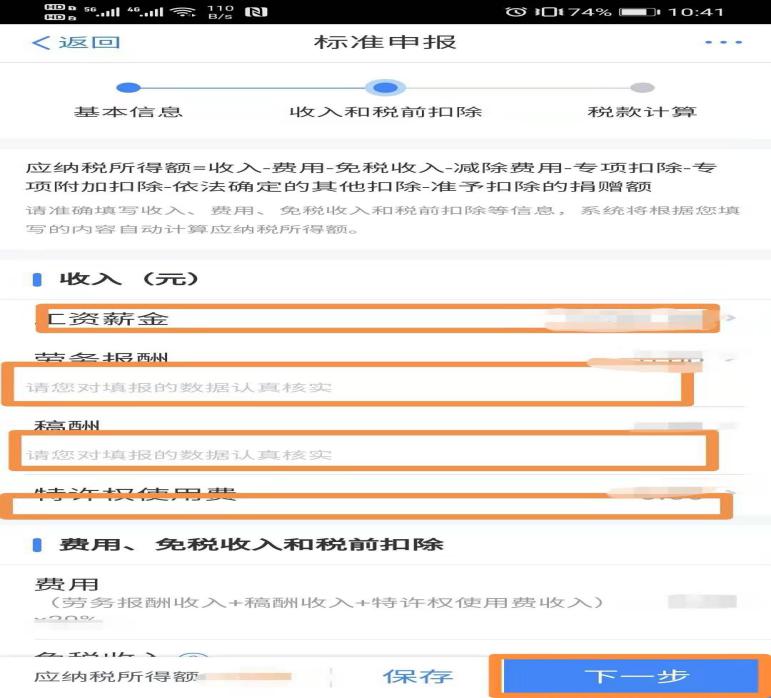 若您确认申报数据无误，可跳过【修改申报表信息】步骤，直接提交申报进行缴款或退税。6.修改申报表信息（若您需要修改已预填的申报数据，可修改对应明细表或附表。）6.1完善收入数据在收入列表界面，您可分所得项目，进行收入的【新增】和【修改】。如您认为某条收入信息非本人取得，可进行【申诉】、【删除】。操作后，相应收入均不纳入年度汇算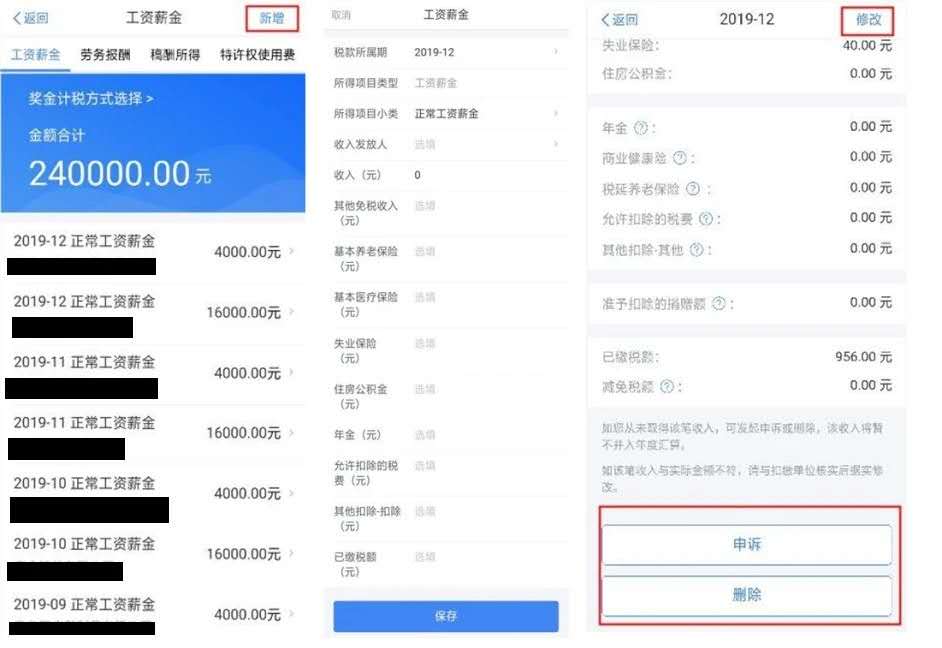 6.1.1全年一次性奖金设置：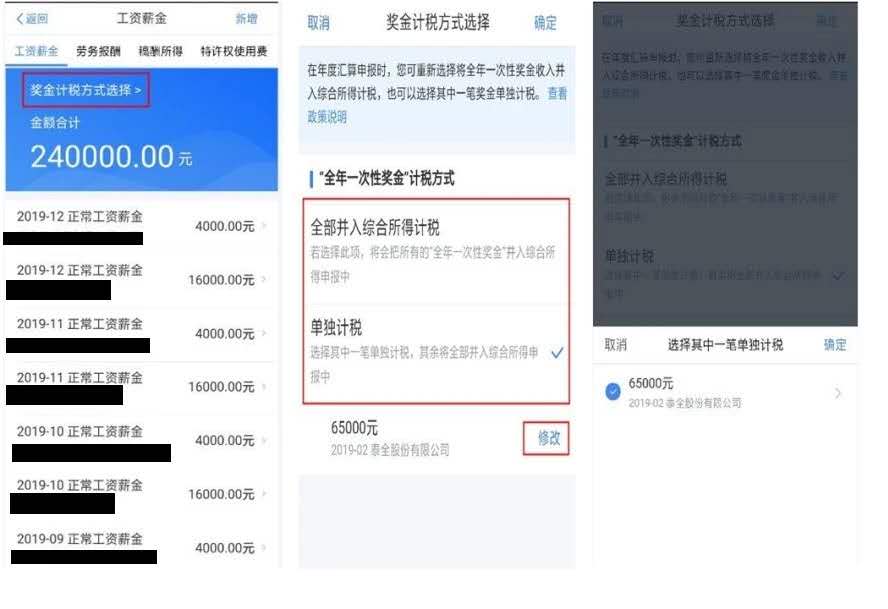 6.1.2 增劳务报酬或稿酬可在对应列表明细界面，点击【新增】，选择【查询导入】，在查询结果界面勾选相应收入后可带入。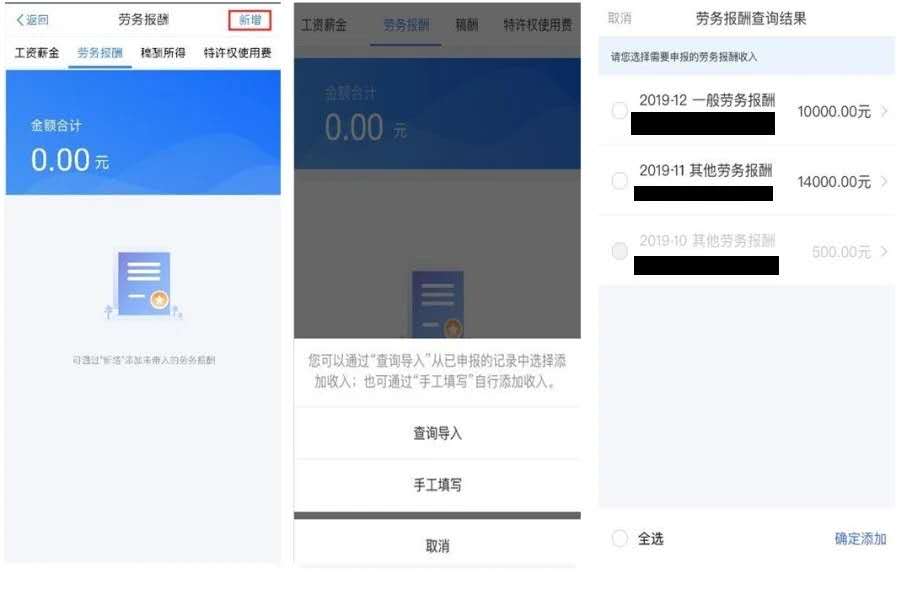 6.2完善扣除信息点击除专项附加扣除之外的明细数据可进入对应详情界面，您可进行【新增】、【修改】、【删除】、【申诉】等操作，步骤同前一步的（一）完善收入数据一致。6.2.1专项附加扣除　　若同一专项附加扣除有重复事实或同时存在住房租金 和住房贷款利息，则系统界面上将出现提示。此时，您需要对相关信息进行确认。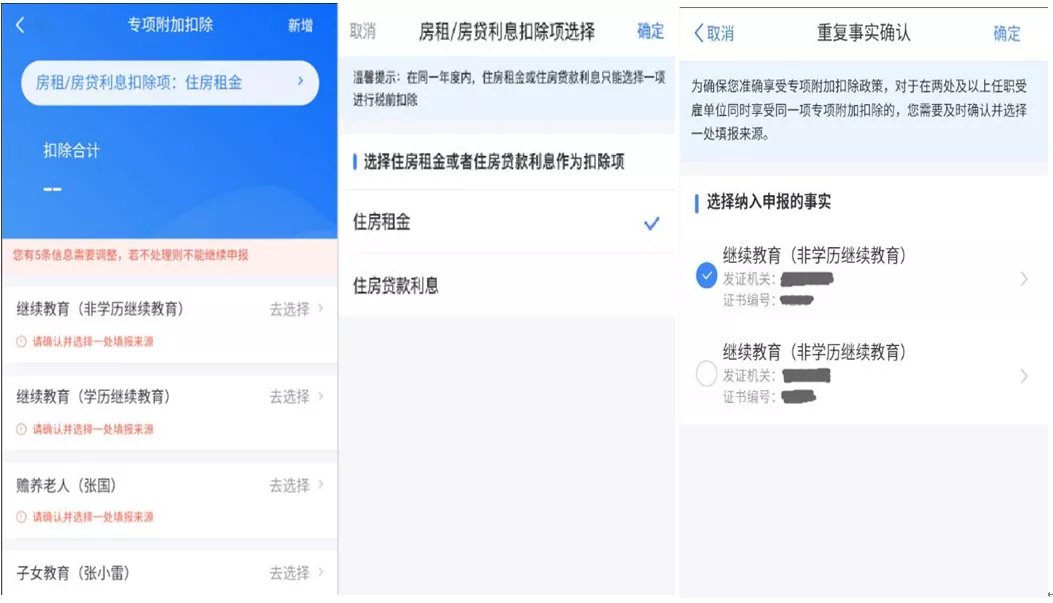 若您需要新增或修改专项附加扣除信息，可点击【新增】， 跳转至采集界面。采集完成后，可选择跳转回年度汇算继续填报。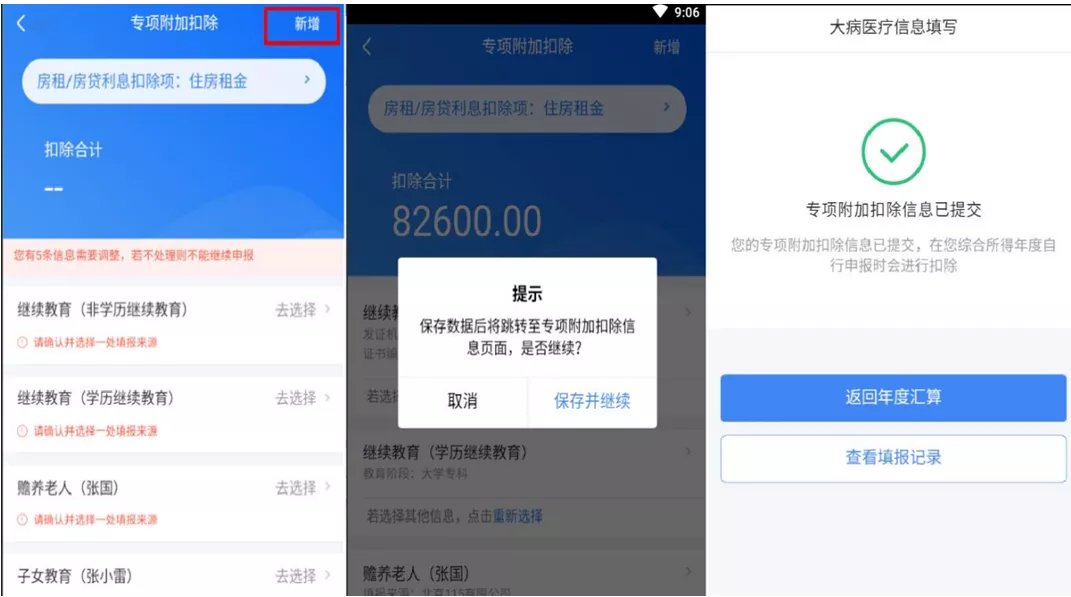 6.2.2大病医疗模块：扣除年度选择“2020”，模块选择“大病医疗”。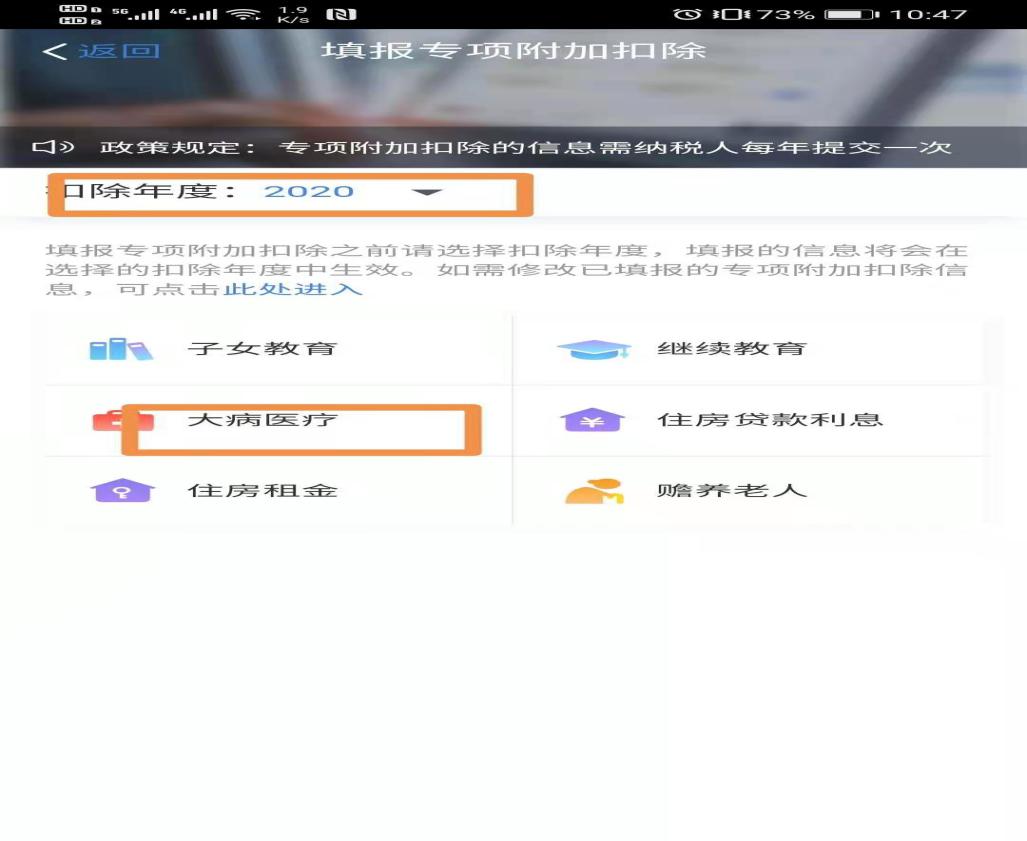 在弹出的页面确认基本信息，然后根据实际情况“选择关系”（可选择“本人”“配偶”“子女”），根据在国家医保服务平台查询的金额，分别据实填写“医药费用总金额”和“个人负担金额”（指医保目录范围内的自付部分）。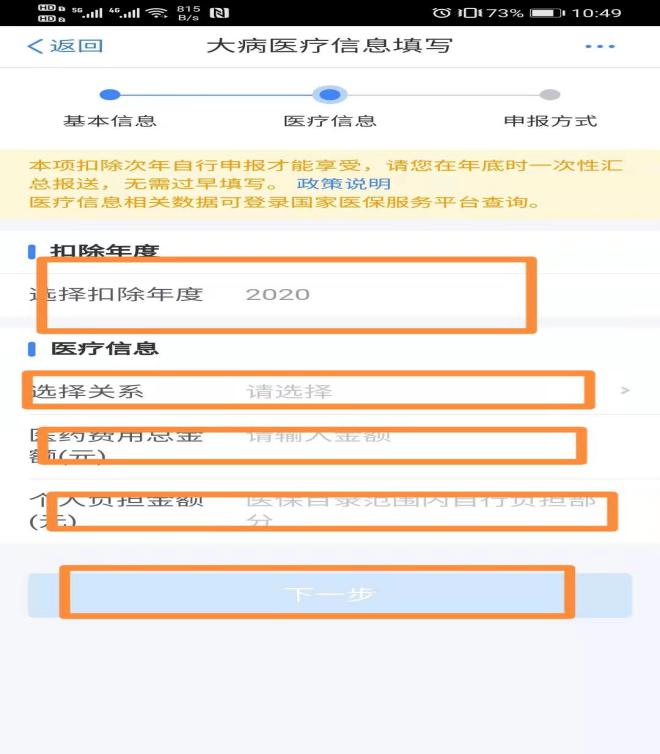 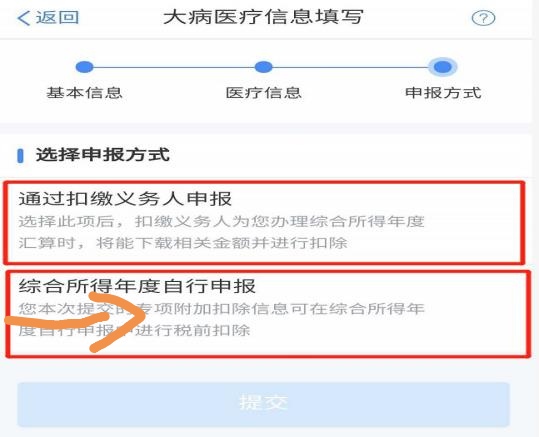 提交之后，在可以在年度汇算清缴时就可以扣除了。划重点：大病医疗具体扣除额在应用市场里直接搜“国家医保服务平台”，然后进行下载。注册、登录、实名认证后，在“个人所得税大病医疗专项附加扣除”专区，查询扣除额。在这里进行“年度费用汇总查询”和“年度费用明细查询”。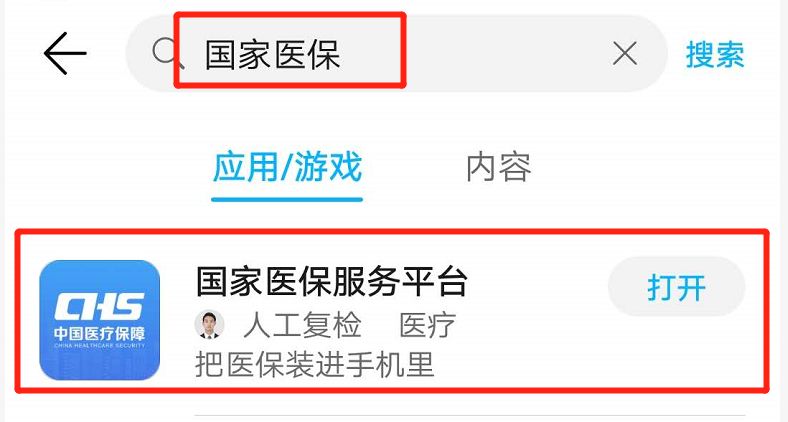 6.2.3专项扣除（三险一金）在专项扣除列表界面，您可分项目进行新增和修改。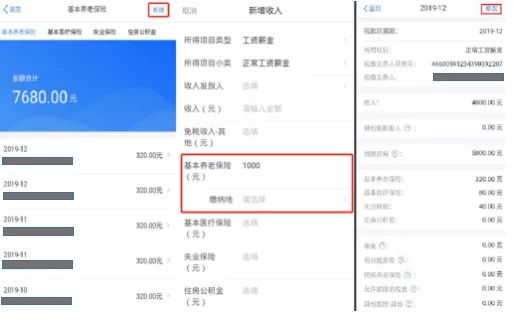 6.2.4 商业健康险（指居民个人购买符合规定的商业健康保险产品的支出，扣除限额为2400元/年）在其他扣除明细列表界面，您可点击【商业健康险】、【税收递延养老保险】页面，分别进行新增和修改。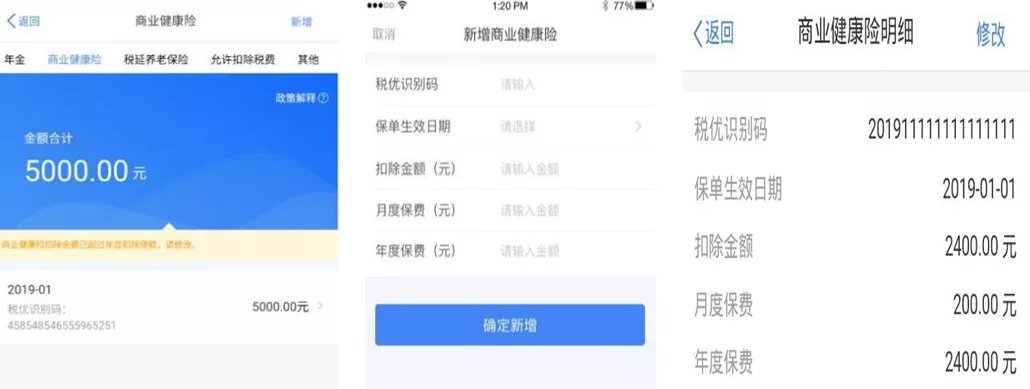 6.2.5准予扣除的捐赠额在准予扣除的捐赠额列表界面，您可进行新增和修改。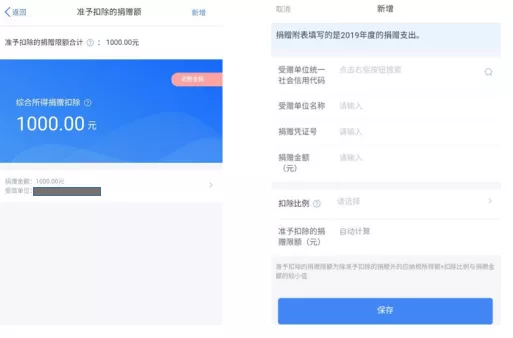 新增捐赠额后，可点击【调整金额】设置您要在综合所得中扣除的金额。需要有资料作为佐证：捐赠票据、付款凭证（银行流水）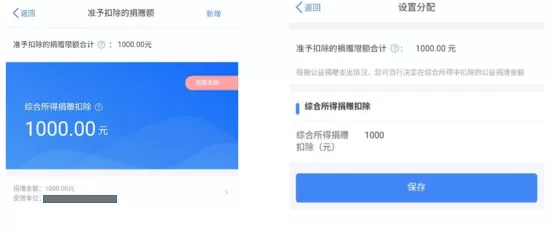 7.税款计算如您有减免税事项，可以点击【减免税额】新增相关信息。确认结果后，点击【提交申报】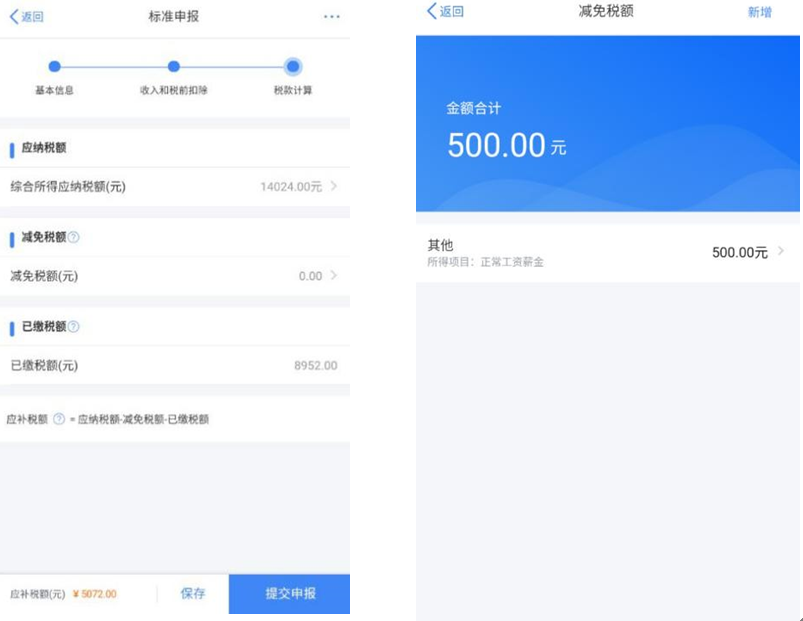 8.缴纳税款或申请退税（若您收入不足 12 万元且有应补税额，或者收入超出 12 万元但应补税额≤400 元，申报提交后无需缴款。）8.1缴税：若您存在应补税额但不符合免于申报，可点击【立即缴税】进入缴税。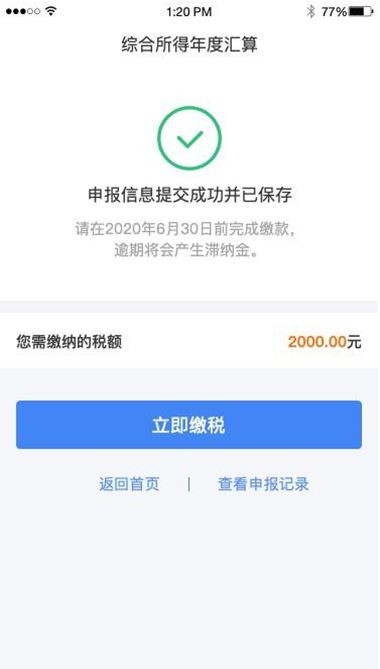 8.2选择相应的缴税方式，完成支付。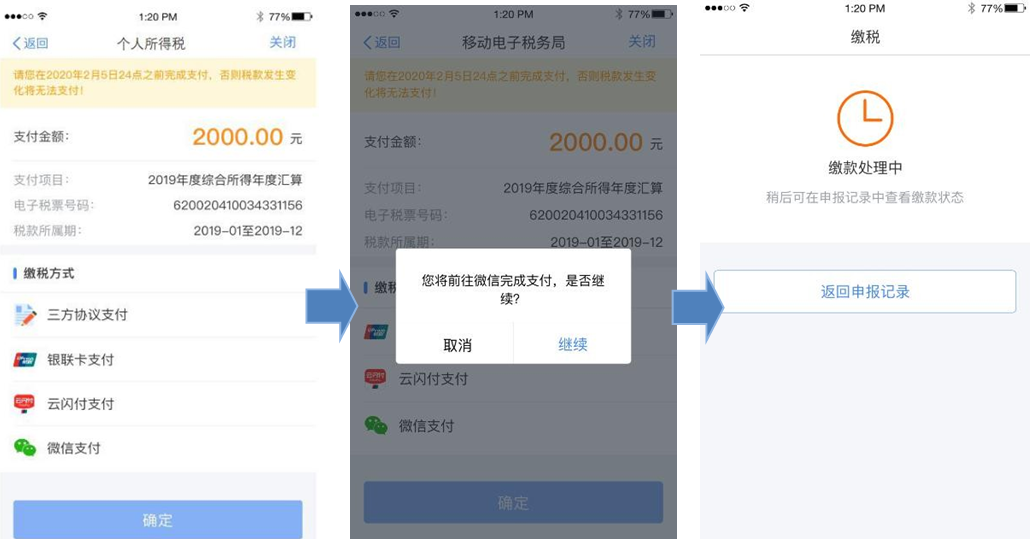 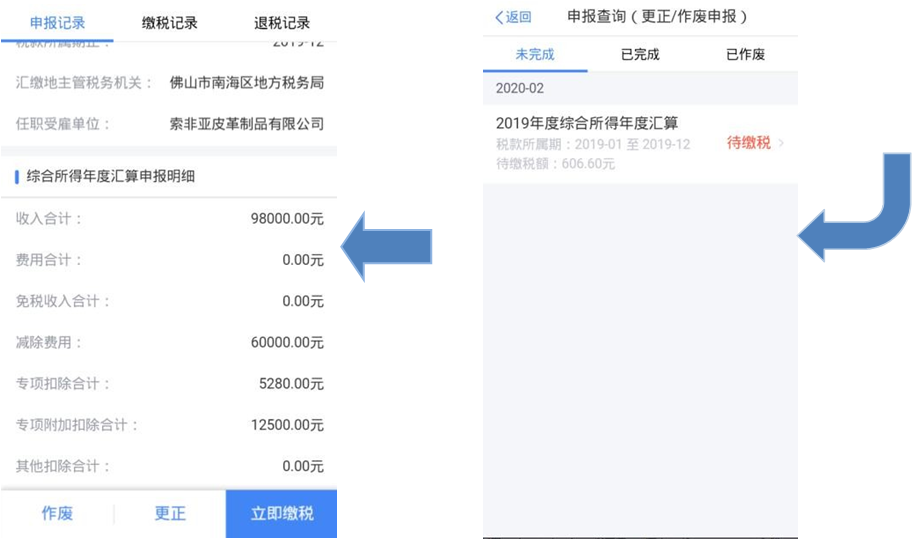 8.3申请退税：若您存在多缴税款，可点击【申请退税】。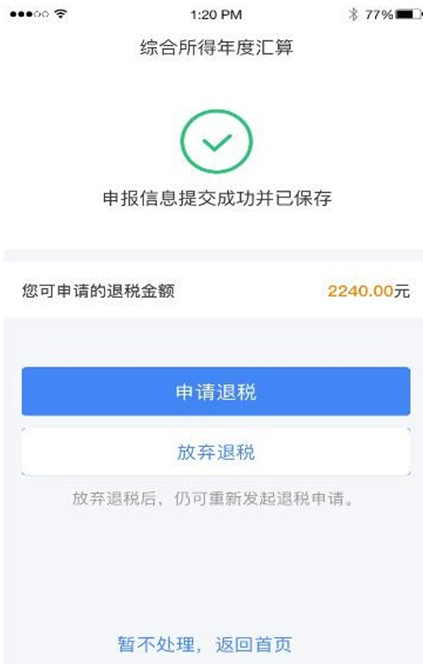 8.4进入银行卡选择界面，会自动带出添加好的银行卡。可以点击【添加银行卡信息】。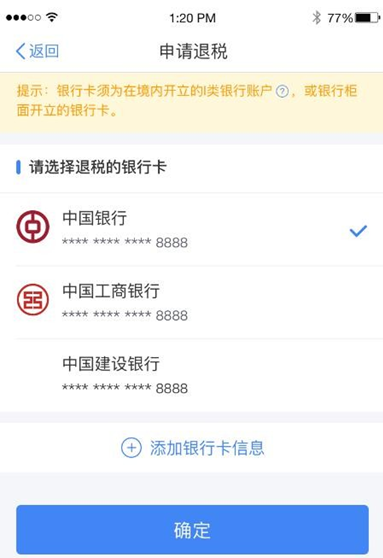 8.5选择银行卡后提交退税申请，可以看到退税申请进度。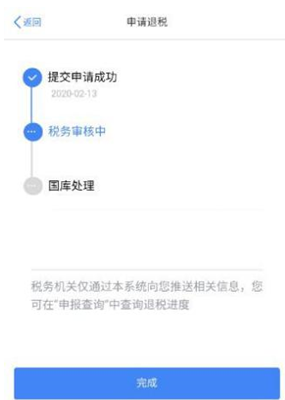 9.更正与作废您可通过【查询】-【申报查询（更正/作废申报）】-【申报详情】查看已申报情况。若您发现申报有误，可点击【更正】或【作废】。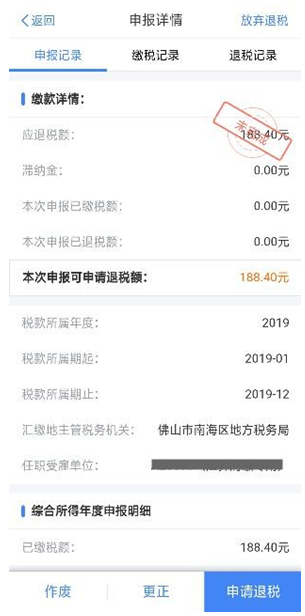 